]]]]]] Theresa Wanner  Theresa Wanner  701-955-5841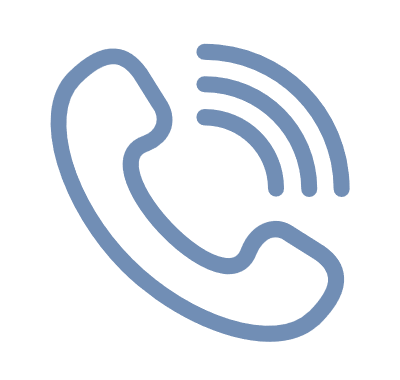  theresawanner@gmail.com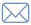  theresawannerann.weebly.com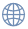  3200 Old Red Trail       Mandan, ND 58554 701-955-5841 theresawanner@gmail.com theresawannerann.weebly.com 3200 Old Red Trail       Mandan, ND 58554 701-955-5841 theresawanner@gmail.com theresawannerann.weebly.com 3200 Old Red Trail       Mandan, ND 58554Teaching Special Education Internship (MTIP)Cannonball Elementary & Mandan High SchoolJan. 2021 – CurrentInteracted with and taught students with SLD and ID Attended meetings, observed evaluations, and filled out paperwork for SPED case managing processesSubstitute Teacher/ParaprofessionalRoosevelt Elementary - MandanNov. 2020 – Dec. 2020Substituted as needed for teachers and paraprofessionals K-5 and in ID roomWorked on interventions with students and recorded dataStudent Teaching – 3rd GradeMrs. Kim Messmer – Roosevelt ElementarySept. 2020 – Nov. 2020Twelve-week experience with two weeks of independent teachingBAS tested students to find their reading levelLead Daily 5 rounds and conferred with studentsAttended meetings and parent-teacher conferencesMath TutorSkype Calls with College StudentMarch 2020 – CurrentCreated math practice problems to support work on College Algebra and percent change equationsStudent grew confidence in her own skills rather than relying on the tutor to guide her through like with past tutorsCommunicated student progress and goals with her parentPracticum II – 5th GradeMrs. Julie Seifert – Shiloh Christian SchoolJan. 2020 – March 2020Created and taught lessons in language arts, social studies, math, science, and artCollaborated with both teachers in departmentalized settingPracticum I – 3rd GradeMrs. Stephanie Williams – Fort Lincoln ElementaryJan. 2019 – April 2019Created and taught lessons in language arts and artTaught original lesson on fairytales in response to students having issues with unkindnessRelated Work Team Leader – Afterschool PlaceJuly 2017 – Sept. 2019Lead art projects, games, and other activities for students K-5.Ensured students were in a safe and fun environment.Servant leadershipKindergarten Faith Formation TeacherSept. 2020 - CurrentGuided discussions and activities in a way that the students can relate the topics to their experiences.UMary Social Dance Club PresidentSept. 2019 – April 2020Managed and taught dances to college students of varying skill levels.Family Engagement Night VolunteerCuster ElementaryNovember 2019Monitored students’ and parents’ needs for games.Therapeutic Riding 4 Heart & Soul (TR4H&S)Fall 2017 – Spring 2018Ensured individuals with disabilities did not fall off the horse while practicing social and motor skills.Assistant Kindergarten Faith Formation TeacherFall 2013 – Spring 2016Assisted with materials and activities for the students and answered student questions.Teaching Special Education Internship (MTIP)Cannonball Elementary & Mandan High SchoolJan. 2021 – CurrentInteracted with and taught students with SLD and ID Attended meetings, observed evaluations, and filled out paperwork for SPED case managing processesSubstitute Teacher/ParaprofessionalRoosevelt Elementary - MandanNov. 2020 – Dec. 2020Substituted as needed for teachers and paraprofessionals K-5 and in ID roomWorked on interventions with students and recorded dataStudent Teaching – 3rd GradeMrs. Kim Messmer – Roosevelt ElementarySept. 2020 – Nov. 2020Twelve-week experience with two weeks of independent teachingBAS tested students to find their reading levelLead Daily 5 rounds and conferred with studentsAttended meetings and parent-teacher conferencesMath TutorSkype Calls with College StudentMarch 2020 – CurrentCreated math practice problems to support work on College Algebra and percent change equationsStudent grew confidence in her own skills rather than relying on the tutor to guide her through like with past tutorsCommunicated student progress and goals with her parentPracticum II – 5th GradeMrs. Julie Seifert – Shiloh Christian SchoolJan. 2020 – March 2020Created and taught lessons in language arts, social studies, math, science, and artCollaborated with both teachers in departmentalized settingPracticum I – 3rd GradeMrs. Stephanie Williams – Fort Lincoln ElementaryJan. 2019 – April 2019Created and taught lessons in language arts and artTaught original lesson on fairytales in response to students having issues with unkindnessRelated Work Team Leader – Afterschool PlaceJuly 2017 – Sept. 2019Lead art projects, games, and other activities for students K-5.Ensured students were in a safe and fun environment.Servant leadershipKindergarten Faith Formation TeacherSept. 2020 - CurrentGuided discussions and activities in a way that the students can relate the topics to their experiences.UMary Social Dance Club PresidentSept. 2019 – April 2020Managed and taught dances to college students of varying skill levels.Family Engagement Night VolunteerCuster ElementaryNovember 2019Monitored students’ and parents’ needs for games.Therapeutic Riding 4 Heart & Soul (TR4H&S)Fall 2017 – Spring 2018Ensured individuals with disabilities did not fall off the horse while practicing social and motor skills.Assistant Kindergarten Faith Formation TeacherFall 2013 – Spring 2016Assisted with materials and activities for the students and answered student questions.Teaching Special Education Internship (MTIP)Cannonball Elementary & Mandan High SchoolJan. 2021 – CurrentInteracted with and taught students with SLD and ID Attended meetings, observed evaluations, and filled out paperwork for SPED case managing processesSubstitute Teacher/ParaprofessionalRoosevelt Elementary - MandanNov. 2020 – Dec. 2020Substituted as needed for teachers and paraprofessionals K-5 and in ID roomWorked on interventions with students and recorded dataStudent Teaching – 3rd GradeMrs. Kim Messmer – Roosevelt ElementarySept. 2020 – Nov. 2020Twelve-week experience with two weeks of independent teachingBAS tested students to find their reading levelLead Daily 5 rounds and conferred with studentsAttended meetings and parent-teacher conferencesMath TutorSkype Calls with College StudentMarch 2020 – CurrentCreated math practice problems to support work on College Algebra and percent change equationsStudent grew confidence in her own skills rather than relying on the tutor to guide her through like with past tutorsCommunicated student progress and goals with her parentPracticum II – 5th GradeMrs. Julie Seifert – Shiloh Christian SchoolJan. 2020 – March 2020Created and taught lessons in language arts, social studies, math, science, and artCollaborated with both teachers in departmentalized settingPracticum I – 3rd GradeMrs. Stephanie Williams – Fort Lincoln ElementaryJan. 2019 – April 2019Created and taught lessons in language arts and artTaught original lesson on fairytales in response to students having issues with unkindnessRelated Work Team Leader – Afterschool PlaceJuly 2017 – Sept. 2019Lead art projects, games, and other activities for students K-5.Ensured students were in a safe and fun environment.Servant leadershipKindergarten Faith Formation TeacherSept. 2020 - CurrentGuided discussions and activities in a way that the students can relate the topics to their experiences.UMary Social Dance Club PresidentSept. 2019 – April 2020Managed and taught dances to college students of varying skill levels.Family Engagement Night VolunteerCuster ElementaryNovember 2019Monitored students’ and parents’ needs for games.Therapeutic Riding 4 Heart & Soul (TR4H&S)Fall 2017 – Spring 2018Ensured individuals with disabilities did not fall off the horse while practicing social and motor skills.Assistant Kindergarten Faith Formation TeacherFall 2013 – Spring 2016Assisted with materials and activities for the students and answered student questions.objectiveTo obtain a teaching position in Elementary or Special Education where I look forward to educating the whole person and inspiring students to be lifelong learners according to their individual needs.LICENSURENorth Dakota State Teaching LicenseSubstitute Teaching LicenseUniversity of MaryFall 2016 – CurrentPursuing Master of EducationSpecial Education Strategist with concentration in Catholic StudiesCompleted Bachelor of ScienceMajor: Elementary EducationMinors: Special Education, Catholic StudiesobjectiveTo obtain a teaching position in Elementary or Special Education where I look forward to educating the whole person and inspiring students to be lifelong learners according to their individual needs.LICENSURENorth Dakota State Teaching LicenseSubstitute Teaching LicenseUniversity of MaryFall 2016 – CurrentPursuing Master of EducationSpecial Education Strategist with concentration in Catholic StudiesCompleted Bachelor of ScienceMajor: Elementary EducationMinors: Special Education, Catholic StudiesobjectiveTo obtain a teaching position in Elementary or Special Education where I look forward to educating the whole person and inspiring students to be lifelong learners according to their individual needs.LICENSURENorth Dakota State Teaching LicenseSubstitute Teaching LicenseUniversity of MaryFall 2016 – CurrentPursuing Master of EducationSpecial Education Strategist with concentration in Catholic StudiesCompleted Bachelor of ScienceMajor: Elementary EducationMinors: Special Education, Catholic StudiesTeaching Special Education Internship (MTIP)Cannonball Elementary & Mandan High SchoolJan. 2021 – CurrentInteracted with and taught students with SLD and ID Attended meetings, observed evaluations, and filled out paperwork for SPED case managing processesSubstitute Teacher/ParaprofessionalRoosevelt Elementary - MandanNov. 2020 – Dec. 2020Substituted as needed for teachers and paraprofessionals K-5 and in ID roomWorked on interventions with students and recorded dataStudent Teaching – 3rd GradeMrs. Kim Messmer – Roosevelt ElementarySept. 2020 – Nov. 2020Twelve-week experience with two weeks of independent teachingBAS tested students to find their reading levelLead Daily 5 rounds and conferred with studentsAttended meetings and parent-teacher conferencesMath TutorSkype Calls with College StudentMarch 2020 – CurrentCreated math practice problems to support work on College Algebra and percent change equationsStudent grew confidence in her own skills rather than relying on the tutor to guide her through like with past tutorsCommunicated student progress and goals with her parentPracticum II – 5th GradeMrs. Julie Seifert – Shiloh Christian SchoolJan. 2020 – March 2020Created and taught lessons in language arts, social studies, math, science, and artCollaborated with both teachers in departmentalized settingPracticum I – 3rd GradeMrs. Stephanie Williams – Fort Lincoln ElementaryJan. 2019 – April 2019Created and taught lessons in language arts and artTaught original lesson on fairytales in response to students having issues with unkindnessRelated Work Team Leader – Afterschool PlaceJuly 2017 – Sept. 2019Lead art projects, games, and other activities for students K-5.Ensured students were in a safe and fun environment.Servant leadershipKindergarten Faith Formation TeacherSept. 2020 - CurrentGuided discussions and activities in a way that the students can relate the topics to their experiences.UMary Social Dance Club PresidentSept. 2019 – April 2020Managed and taught dances to college students of varying skill levels.Family Engagement Night VolunteerCuster ElementaryNovember 2019Monitored students’ and parents’ needs for games.Therapeutic Riding 4 Heart & Soul (TR4H&S)Fall 2017 – Spring 2018Ensured individuals with disabilities did not fall off the horse while practicing social and motor skills.Assistant Kindergarten Faith Formation TeacherFall 2013 – Spring 2016Assisted with materials and activities for the students and answered student questions.Teaching Special Education Internship (MTIP)Cannonball Elementary & Mandan High SchoolJan. 2021 – CurrentInteracted with and taught students with SLD and ID Attended meetings, observed evaluations, and filled out paperwork for SPED case managing processesSubstitute Teacher/ParaprofessionalRoosevelt Elementary - MandanNov. 2020 – Dec. 2020Substituted as needed for teachers and paraprofessionals K-5 and in ID roomWorked on interventions with students and recorded dataStudent Teaching – 3rd GradeMrs. Kim Messmer – Roosevelt ElementarySept. 2020 – Nov. 2020Twelve-week experience with two weeks of independent teachingBAS tested students to find their reading levelLead Daily 5 rounds and conferred with studentsAttended meetings and parent-teacher conferencesMath TutorSkype Calls with College StudentMarch 2020 – CurrentCreated math practice problems to support work on College Algebra and percent change equationsStudent grew confidence in her own skills rather than relying on the tutor to guide her through like with past tutorsCommunicated student progress and goals with her parentPracticum II – 5th GradeMrs. Julie Seifert – Shiloh Christian SchoolJan. 2020 – March 2020Created and taught lessons in language arts, social studies, math, science, and artCollaborated with both teachers in departmentalized settingPracticum I – 3rd GradeMrs. Stephanie Williams – Fort Lincoln ElementaryJan. 2019 – April 2019Created and taught lessons in language arts and artTaught original lesson on fairytales in response to students having issues with unkindnessRelated Work Team Leader – Afterschool PlaceJuly 2017 – Sept. 2019Lead art projects, games, and other activities for students K-5.Ensured students were in a safe and fun environment.Servant leadershipKindergarten Faith Formation TeacherSept. 2020 - CurrentGuided discussions and activities in a way that the students can relate the topics to their experiences.UMary Social Dance Club PresidentSept. 2019 – April 2020Managed and taught dances to college students of varying skill levels.Family Engagement Night VolunteerCuster ElementaryNovember 2019Monitored students’ and parents’ needs for games.Therapeutic Riding 4 Heart & Soul (TR4H&S)Fall 2017 – Spring 2018Ensured individuals with disabilities did not fall off the horse while practicing social and motor skills.Assistant Kindergarten Faith Formation TeacherFall 2013 – Spring 2016Assisted with materials and activities for the students and answered student questions.Teaching Special Education Internship (MTIP)Cannonball Elementary & Mandan High SchoolJan. 2021 – CurrentInteracted with and taught students with SLD and ID Attended meetings, observed evaluations, and filled out paperwork for SPED case managing processesSubstitute Teacher/ParaprofessionalRoosevelt Elementary - MandanNov. 2020 – Dec. 2020Substituted as needed for teachers and paraprofessionals K-5 and in ID roomWorked on interventions with students and recorded dataStudent Teaching – 3rd GradeMrs. Kim Messmer – Roosevelt ElementarySept. 2020 – Nov. 2020Twelve-week experience with two weeks of independent teachingBAS tested students to find their reading levelLead Daily 5 rounds and conferred with studentsAttended meetings and parent-teacher conferencesMath TutorSkype Calls with College StudentMarch 2020 – CurrentCreated math practice problems to support work on College Algebra and percent change equationsStudent grew confidence in her own skills rather than relying on the tutor to guide her through like with past tutorsCommunicated student progress and goals with her parentPracticum II – 5th GradeMrs. Julie Seifert – Shiloh Christian SchoolJan. 2020 – March 2020Created and taught lessons in language arts, social studies, math, science, and artCollaborated with both teachers in departmentalized settingPracticum I – 3rd GradeMrs. Stephanie Williams – Fort Lincoln ElementaryJan. 2019 – April 2019Created and taught lessons in language arts and artTaught original lesson on fairytales in response to students having issues with unkindnessRelated Work Team Leader – Afterschool PlaceJuly 2017 – Sept. 2019Lead art projects, games, and other activities for students K-5.Ensured students were in a safe and fun environment.Servant leadershipKindergarten Faith Formation TeacherSept. 2020 - CurrentGuided discussions and activities in a way that the students can relate the topics to their experiences.UMary Social Dance Club PresidentSept. 2019 – April 2020Managed and taught dances to college students of varying skill levels.Family Engagement Night VolunteerCuster ElementaryNovember 2019Monitored students’ and parents’ needs for games.Therapeutic Riding 4 Heart & Soul (TR4H&S)Fall 2017 – Spring 2018Ensured individuals with disabilities did not fall off the horse while practicing social and motor skills.Assistant Kindergarten Faith Formation TeacherFall 2013 – Spring 2016Assisted with materials and activities for the students and answered student questions.Professional developmentMaster Teacher Internship Program (MTIP)Experience with MasteryConnect and CanvasProject Learning Tree WorkshopVirtual Science is Cool (ScIC) ConferenceUniversity of Mary Technology CourseGrowing Futures – Category AHonors and awardsBachelor of Science Cum LaudeMember of Gregorian Honors Scholars Program: 2016-2020Dean’s List: Fall 2016- Fall 2019Recipient of Mandan High School’s Best of ClassNational Honor Society Member: 2015-2016Professional developmentMaster Teacher Internship Program (MTIP)Experience with MasteryConnect and CanvasProject Learning Tree WorkshopVirtual Science is Cool (ScIC) ConferenceUniversity of Mary Technology CourseGrowing Futures – Category AHonors and awardsBachelor of Science Cum LaudeMember of Gregorian Honors Scholars Program: 2016-2020Dean’s List: Fall 2016- Fall 2019Recipient of Mandan High School’s Best of ClassNational Honor Society Member: 2015-2016Professional developmentMaster Teacher Internship Program (MTIP)Experience with MasteryConnect and CanvasProject Learning Tree WorkshopVirtual Science is Cool (ScIC) ConferenceUniversity of Mary Technology CourseGrowing Futures – Category AHonors and awardsBachelor of Science Cum LaudeMember of Gregorian Honors Scholars Program: 2016-2020Dean’s List: Fall 2016- Fall 2019Recipient of Mandan High School’s Best of ClassNational Honor Society Member: 2015-2016Teaching Special Education Internship (MTIP)Cannonball Elementary & Mandan High SchoolJan. 2021 – CurrentInteracted with and taught students with SLD and ID Attended meetings, observed evaluations, and filled out paperwork for SPED case managing processesSubstitute Teacher/ParaprofessionalRoosevelt Elementary - MandanNov. 2020 – Dec. 2020Substituted as needed for teachers and paraprofessionals K-5 and in ID roomWorked on interventions with students and recorded dataStudent Teaching – 3rd GradeMrs. Kim Messmer – Roosevelt ElementarySept. 2020 – Nov. 2020Twelve-week experience with two weeks of independent teachingBAS tested students to find their reading levelLead Daily 5 rounds and conferred with studentsAttended meetings and parent-teacher conferencesMath TutorSkype Calls with College StudentMarch 2020 – CurrentCreated math practice problems to support work on College Algebra and percent change equationsStudent grew confidence in her own skills rather than relying on the tutor to guide her through like with past tutorsCommunicated student progress and goals with her parentPracticum II – 5th GradeMrs. Julie Seifert – Shiloh Christian SchoolJan. 2020 – March 2020Created and taught lessons in language arts, social studies, math, science, and artCollaborated with both teachers in departmentalized settingPracticum I – 3rd GradeMrs. Stephanie Williams – Fort Lincoln ElementaryJan. 2019 – April 2019Created and taught lessons in language arts and artTaught original lesson on fairytales in response to students having issues with unkindnessRelated Work Team Leader – Afterschool PlaceJuly 2017 – Sept. 2019Lead art projects, games, and other activities for students K-5.Ensured students were in a safe and fun environment.Servant leadershipKindergarten Faith Formation TeacherSept. 2020 - CurrentGuided discussions and activities in a way that the students can relate the topics to their experiences.UMary Social Dance Club PresidentSept. 2019 – April 2020Managed and taught dances to college students of varying skill levels.Family Engagement Night VolunteerCuster ElementaryNovember 2019Monitored students’ and parents’ needs for games.Therapeutic Riding 4 Heart & Soul (TR4H&S)Fall 2017 – Spring 2018Ensured individuals with disabilities did not fall off the horse while practicing social and motor skills.Assistant Kindergarten Faith Formation TeacherFall 2013 – Spring 2016Assisted with materials and activities for the students and answered student questions.Teaching Special Education Internship (MTIP)Cannonball Elementary & Mandan High SchoolJan. 2021 – CurrentInteracted with and taught students with SLD and ID Attended meetings, observed evaluations, and filled out paperwork for SPED case managing processesSubstitute Teacher/ParaprofessionalRoosevelt Elementary - MandanNov. 2020 – Dec. 2020Substituted as needed for teachers and paraprofessionals K-5 and in ID roomWorked on interventions with students and recorded dataStudent Teaching – 3rd GradeMrs. Kim Messmer – Roosevelt ElementarySept. 2020 – Nov. 2020Twelve-week experience with two weeks of independent teachingBAS tested students to find their reading levelLead Daily 5 rounds and conferred with studentsAttended meetings and parent-teacher conferencesMath TutorSkype Calls with College StudentMarch 2020 – CurrentCreated math practice problems to support work on College Algebra and percent change equationsStudent grew confidence in her own skills rather than relying on the tutor to guide her through like with past tutorsCommunicated student progress and goals with her parentPracticum II – 5th GradeMrs. Julie Seifert – Shiloh Christian SchoolJan. 2020 – March 2020Created and taught lessons in language arts, social studies, math, science, and artCollaborated with both teachers in departmentalized settingPracticum I – 3rd GradeMrs. Stephanie Williams – Fort Lincoln ElementaryJan. 2019 – April 2019Created and taught lessons in language arts and artTaught original lesson on fairytales in response to students having issues with unkindnessRelated Work Team Leader – Afterschool PlaceJuly 2017 – Sept. 2019Lead art projects, games, and other activities for students K-5.Ensured students were in a safe and fun environment.Servant leadershipKindergarten Faith Formation TeacherSept. 2020 - CurrentGuided discussions and activities in a way that the students can relate the topics to their experiences.UMary Social Dance Club PresidentSept. 2019 – April 2020Managed and taught dances to college students of varying skill levels.Family Engagement Night VolunteerCuster ElementaryNovember 2019Monitored students’ and parents’ needs for games.Therapeutic Riding 4 Heart & Soul (TR4H&S)Fall 2017 – Spring 2018Ensured individuals with disabilities did not fall off the horse while practicing social and motor skills.Assistant Kindergarten Faith Formation TeacherFall 2013 – Spring 2016Assisted with materials and activities for the students and answered student questions.Teaching Special Education Internship (MTIP)Cannonball Elementary & Mandan High SchoolJan. 2021 – CurrentInteracted with and taught students with SLD and ID Attended meetings, observed evaluations, and filled out paperwork for SPED case managing processesSubstitute Teacher/ParaprofessionalRoosevelt Elementary - MandanNov. 2020 – Dec. 2020Substituted as needed for teachers and paraprofessionals K-5 and in ID roomWorked on interventions with students and recorded dataStudent Teaching – 3rd GradeMrs. Kim Messmer – Roosevelt ElementarySept. 2020 – Nov. 2020Twelve-week experience with two weeks of independent teachingBAS tested students to find their reading levelLead Daily 5 rounds and conferred with studentsAttended meetings and parent-teacher conferencesMath TutorSkype Calls with College StudentMarch 2020 – CurrentCreated math practice problems to support work on College Algebra and percent change equationsStudent grew confidence in her own skills rather than relying on the tutor to guide her through like with past tutorsCommunicated student progress and goals with her parentPracticum II – 5th GradeMrs. Julie Seifert – Shiloh Christian SchoolJan. 2020 – March 2020Created and taught lessons in language arts, social studies, math, science, and artCollaborated with both teachers in departmentalized settingPracticum I – 3rd GradeMrs. Stephanie Williams – Fort Lincoln ElementaryJan. 2019 – April 2019Created and taught lessons in language arts and artTaught original lesson on fairytales in response to students having issues with unkindnessRelated Work Team Leader – Afterschool PlaceJuly 2017 – Sept. 2019Lead art projects, games, and other activities for students K-5.Ensured students were in a safe and fun environment.Servant leadershipKindergarten Faith Formation TeacherSept. 2020 - CurrentGuided discussions and activities in a way that the students can relate the topics to their experiences.UMary Social Dance Club PresidentSept. 2019 – April 2020Managed and taught dances to college students of varying skill levels.Family Engagement Night VolunteerCuster ElementaryNovember 2019Monitored students’ and parents’ needs for games.Therapeutic Riding 4 Heart & Soul (TR4H&S)Fall 2017 – Spring 2018Ensured individuals with disabilities did not fall off the horse while practicing social and motor skills.Assistant Kindergarten Faith Formation TeacherFall 2013 – Spring 2016Assisted with materials and activities for the students and answered student questions.